Special Right TrianglesNOTESLabel ALL angles and sides of the Special Right Triangles.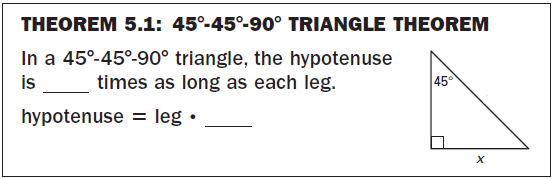 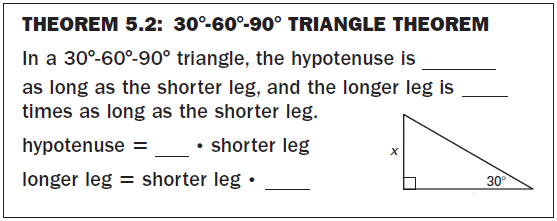 GUIDED PRACTICE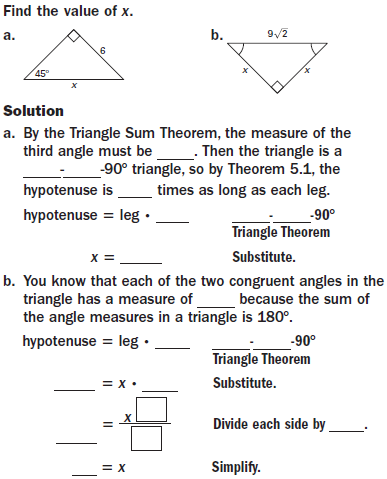 GUIDED PRACTICE cont.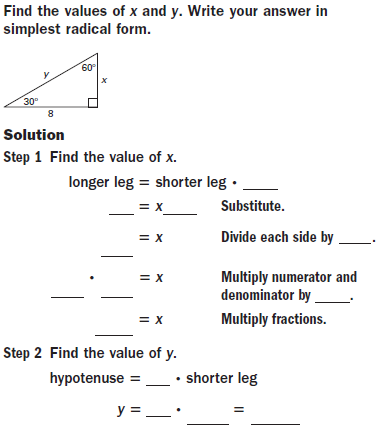 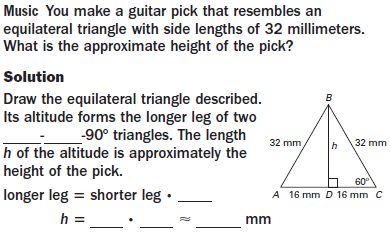 